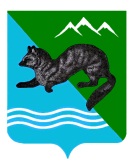 П О С Т А Н О В Л Е Н И ЕАДМИНИСТРАЦИИ СОБОЛЕВСКОГО МУНИЦИПАЛЬНОГО РАЙОНА  КАМЧАТСКОГО КРАЯ08 февраля 2019                       с. Соболево                                   №34        Об установлении расходного обязательства Соболевского муниципального района по осуществлению государственных полномочий Камчатского края по выплате ежемесячной доплаты к заработной плате педагогическим работникам, имеющим государственные награды СССР,                                                     РСФСР и Российской ФедерацииВ соответствии с пунктом 11 статьи 4 и статьи 7 Закона Камчатского края от 03.12.2007 № 698 «О наделении органов местного самоуправления муниципальных образований в Камчатском крае государственными полномочиями Камчатского края по выплате ежемесячной доплаты к заработной плате педагогическим работникам, имеющим ученые степени доктора наук, кандидата наук, государственные награды СССР, РСФСР и Российской Федерации, в отдельных муниципальных образовательных организациях в Камчатском крае» АДМИНИСТРАЦИЯ ПОСТАНОВЛЯЕТ:1. Установить расходное обязательство Соболевского муниципального района  по осуществлению государственных полномочий Камчатского края по выплате ежемесячной доплаты к заработной плате педагогическим работникам, имеющим государственные награды СССР, РСФСР и Российской Федерации.2. Определить Управление образования и молодежной политики администрации Соболевского муниципального района Камчатского края  органом, уполномоченным на реализацию расходного обязательства, возникшего на основании настоящего постановления.3. Управлению делами администрации Соболевского муниципального района направить настоящее постановление для опубликования в районной газете «Соболевский вестник» и разместить на официальном сайте Соболевского муниципального района Камчатского края в информационно-телекоммуникационной сети Интернет.4. Настоящее постановление вступает в силу после  его официального опубликования (обнародования) и распространяется на правоотношения,  возникшее с 01 января 2019 года.         5. Контроль за исполнением настоящего постановления возложить на руководителя  Управления образования и молодежной политики  администрации Соболевского муниципального района.Глава Соболевского муниципального района                            В.И.Куркин